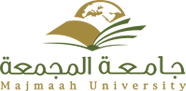 COURSE SYLLABUSCOURSE TITLE: Phonetics COURSE CODE: Eng 328Instructor: Dr Hameed Ahmed KhallafWebsite: http://                                     Email: h.khallaf@mu.edu.saOffice no. --------------------------------------               Phone no. --------------------------------------Office location:      College/ Institute:College of Science and Humanities in RumahA.  COURSE DESCRIPTIONThe course is mainly concerned with how students can improve their pronunciation skills through getting them acquainted with the RP of English, explaining the differences between vowels and consonants, monothongs, and diphthongs and getting them to be familiar with native-like manners of pronunciation. B.  METHOD OF INSTRUCTIONLecture, class discussion, small group discussion and demonstrationC.  COURSE OBJECTIVES1- Familiarizing students with the RP of English2- Getting students acquainted with vowels and consonants sounds3- Getting students to be aware of the differences between English orthography and pronunciation4- Getting students to differentiate between vowels and consonants5- Getting students to distinguish between oral and nasal sounds6- Getting students to distinguish between voiced and voiceless soundsD.  COURSE LENGTH2  hours per week.E.  TOPICS/UNITS AND DATESF.  TEXTBOOK(S) AND REQUIRED TOOLS OR SUPPLIES1. List Required Textbooks: Phonetics and Phonology, Peter Roach, 1988 2. List Electronic Materials : -www.wikipedia.comG.  GRADING POLICY &PLAN1. No make-up exam without official excuses with 7 days.2. Weighting of course components:H. COURSE COMPONANT SPECIFICS& INSTRUCTIONSProcedures pertaining to course components:Component 1. Arriving 10 minutes late to the lecture will be considered absent. Component 2.  This syllabus is tentative and liable.Week numberLectures TopicLectures TopicRemarksWeek1Orientation weekOrientation weekOrientation weekWeek2IntroductionIntroductionIntroductionWeek3Received Pronunciation (RP)Week4Spring vacationSpring vacationWeek5Articulators Articulators Week6Voiced and voiceless soundsVoiced and voiceless soundsWeek7Oral and Nasal sounds Week8First Mid-term ExamFirst Mid-term ExamFirst Mid-term ExamWeek9Consonants  Consonants  Week10Place of articulation Place of articulation Week11Manner of articulation Manner of articulation Week12Vowels Vowels Week13Short and long vowels Short and long vowels Week14Diphthongs Diphthongs Week15Second mid-term Exam Second mid-term Exam Week16Review weekReview weekReview weekWeek 17Final examination startsFinal examination startsFinal examination startsWeek18Final examination endsFinal examination endsFinal examination endsEvaluation ToolsPointsFirst Midterm Exam20%Attendance and Participation20%Second Midterm Exam20%Final Exam40%TOTAL100%Class PointsGradeWeight 95 – 100 A+590 –< 95A4.7585 – <90B+4.5080 – <85B4.0075 –< 80C+3.5070 – <75C3.0065 – <70D+2.5060 – <65D2.00<60 F1.00